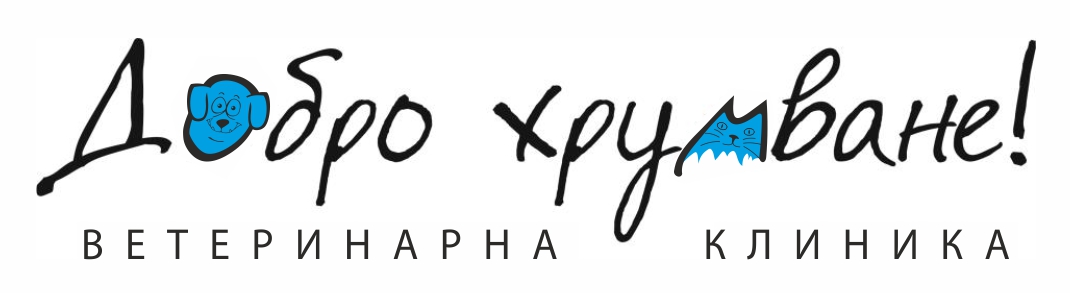 Veterinary clinic „Dobro hrumvane!®”(Good Idea) 125 “Kniaz Boris I” strTel/fax: +359 2  929 80 29,cell: +359 896 604 835Sofia 10 “Poduevo” strCell: +359 896 604 836http://dobrohrumvane.comdobrohrumvane@abv.bgFemale cat, mixed breed, name: Geri. The cat was brought to the clinic by Eli Mantovska. The cat was admitted on 22.07.2013.Hospitalization: 27 days, (charged as 26 days): 182 leva.Blood tests: 60 leva.Echography: 15 leva.Deworming + flea and tick control: 17,88 leva.FIV/FeLV tests: 25 leva.Medications: 195,37 leva.Veterinary diet cat food: 53,94 leva.The bill is calculated for the period 22.07.2013 – 17.08.2013 (incl.) Total amount due for the period: 549,19 leva.The sum was paid off on 17.08.2013.